CỘNG HOÀ XÃ HỘI CHỦ NGHĨA VIỆT NAM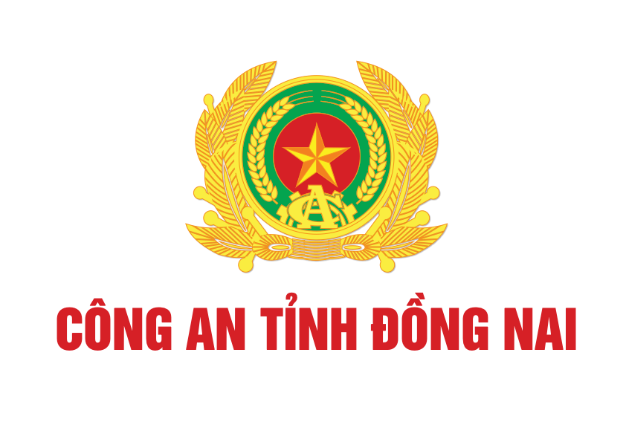 Độc lập – Tự do – Hạnh PhúcGIẤY ĐI ĐƯỜNGTham gia giao thông trong thời gian thực hiệngiãn cách xã hội trên địa bàn tỉnh Đồng Nai1. Họ và tên:	; Giới tính:	2. Sinh ngày 	tháng	năm	3. Số CCCD/CMND:	; Ngày cấp:	; Nơi cấp:	4. Số điện thoại:	5. Địa chỉ thường trú:	6. Cơ quan làm việc:	7. Địa chỉ cơ quan:	8. Vị trí công tác:	9. Mục đích tham gia giao thông:	10. Thời gian tham gia giao thông: …………………………………………………. từ ngày …./9/2021 đến ngày …./9/2021.(Xuất trình kèm CCCD/CMND hoặc thẻ công chức, viên chức, thẻ ngành và mã QR Code cá nhân sau khi thực hiện khai báo y tế tại địa chỉ https://suckhoe.dancuquocgia.gov.vn)LƯU Ý:- Đề nghị công dân sử dụng điện thoại thông minh truy cập trang web https://suckhoe.dancuquocgia.gov.vn hoặc quét mã QR (đính kèm) để khai báo trước khi tham gia giao thông và chụp màn hình hoặc in ra giấy mã QR cá nhân.- Trường hợp công dân không sử dụng điện thoại thông minh thì khai báo mẫu Thông tin khai báo y tế (Phòng chống dịch Covid-19) của Bộ Công an.- Nghiêm cấm việc sao in, sử dụng sai mục đích, thời gian.- Nếu làm mất giấy phải báo ngay cơ quan cấp phát để giải quyết.- Các đơn vị điền đây đủ thông tin cơ bản theo mẫu, riêng mục Số Thứ tự và phần ký cấp giấy của cơ quan Công an: để trống không được điền thông tin.SỬ DỤNG CAMERA CỦA ĐIỆN THOẠI ĐỂ QUÉT MÃ KHAI BÁO Y TẾ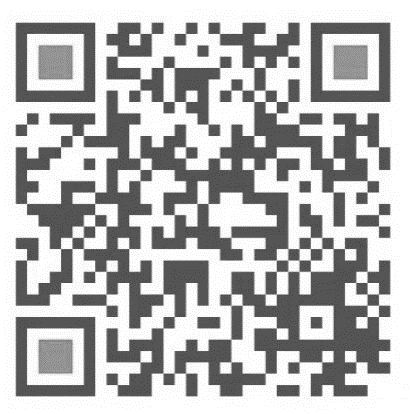 ……………., ngày     tháng     năm 2021TRƯỞNG CÔNG AN HUYỆN